Entrée :Refrain :	Que vive mon âme à te louer ! Tu as posé une lampe,Une lumière sur ma route, ta parole seigneur, ta parole seigneurHeureux ceux qui marchent dans tes voies, Seigneur !De tout mon cœur je veux garder ta parole, ne me Délaisse pas, Dieu de ma joie !Heureux ceux qui veulent faire ta volonté,Je cours sans peurs sur la voie de tes préceptes Et Mes lèvres publient ta véritéHeureux ceux qui suivent tes commandements ! Oui, plus que l’or, que l’or fin, j’aime ta loi ; Plus Douce que le miel est ta promesseHeureux ceux qui méditent sur la sagesse ! Vivifie-moi, apprends-moi tes volontés ; Dès L’aube, de ta joie tu m’as comblé.Kyrie (Saint Jean) :Kyrie eleison, eleison, Kyrie eleison, Kyrie eleison Christe eleison, eleison, Christe eleison, Christe eleison Kyrie eleison, eleison, Kyrie eleison, Kyrie eleisonGloria (Saint Jean) :Refrain :	Gloria, gloria, in excelsis Deo (bis)Et paix sur la terre aux hommes qu’il aime.Nous te louons, nous te bénissons, nous t’adorons, Nous te glorifions, nous te rendons grâce,Pour ton immense gloire,Seigneur Dieu, roi du ciel, Dieu le Père tout-puissant. Seigneur, Fils unique, Jésus Christ,Seigneur Dieu, Agneau de Dieu, le Fils du Père ;Toi qui enlèves le péché du monde, reçois notre prière ;Toi qui es assis à la droite du Père, prends pitié de nous ; Car toi seul est saint, toi seul es Seigneur,Toi seul es le Très Haut : Jésus Christ, Avec le Saint EspritDans la gloire de Dieu le Père. Amen.Première lecture :« Si tu accables la veuve et l’orphelin, ma colère s’enflammera » (Ex 22, 20-26)Psaume :Refrain :	Laudate omnes gentes, Laudate Dominum Laudate omnes gentes, Laudate DominumJe t’aime, Seigneur, ma force :Seigneur, mon roc, ma forteresse,Dieu mon libérateur, le rocher qui m’abrite, Mon bouclier, mon fort, mon arme de victoire !Louange à Dieu ! Quand je fais appel au Seigneur, Je suis sauvé de tous mes ennemis.Lui m’a dégagé, mis au large, Il m’a libéré, car il m’aime.Vive le Seigneur ! Béni soit mon Rocher ! Qu’il triomphe, le Dieu de ma victoire ! Il donne à son roi de grandes victoires,Il se montre fidèle à son messie.Deuxième lecture :« Vous vous êtes convertis à Dieu en vous détournant des idoles afin de servir Dieu et d’attendre son Fils » (1 Th 1, 5c-10)Acclamation :	Alleluia (messe de Saint Jean)« Tu aimeras le Seigneur ton Dieu, et ton prochain comme toi-même » (Mt 22, 34-40)Évangile de Jésus Christ selon saint MatthieuEn ce temps-là, les pharisiens apprenant que Jésus avait fermé la bouche aux sadducéens, se réunirent, et l’un d’entre eux, un docteur de la Loi, posa une question à Jésus pour le mettre à l’épreuve : « Maître, dans la Loi, quel est le grand commandement ? ». Jésus lui répondit : « Tu aimeras le Seigneur ton Dieu de tout ton cœur, de toute ton âme et de tout ton esprit. Voilà le grand, le premier commandement. Et le second lui est semblable : Tu aimeras ton prochain comme toi-même. De ces deux commandements dépend toute la Loi, ainsi que les Prophètes. »Prière universelle : Seigneur, écoute-nous ! Seigneur, exauce-nous !Sanctus (Saint Jean) :Sanctus, Sanctus, Sanctus Dominus Deus Sabaoth,Sanctus, Sanctus, Sanctus Deus SabaothPleni sunt caeli et terra gloria tua. Hosana, hosana, hosana in excelsis. (2x)Benedictus qui venit in nomine Domini Hosana, hosana, hosana in excelsis. (2x)Anamnèse (Saint Jean) :Gloire à toi qui étais mort, Gloire à toi qui es vivant. Notre Sauveur et notre Dieu, Viens, Seigneur Jesus !Agneau de Dieu (Saint Jean) :Agnus Dei qui tollis peccata mundi Miserere nobisAgnus Dei qui tollis peccata mundi Dona nobis pacemChant de communion :Notre Dieu s’est fait homme pour que l’homme soit Dieu, Mystère inépuisable, fontaine du Salut.Quand Dieu dresse la table, Il convie ses amis, Pour que sa vie divine soit aussi notre vie !Le Seigneur nous convoque par le feu de l’Esprit Au banquet de ses noces célébrées dans la joie. Nous sommes son Eglise, l’Epouse qu’il choisit, Pour vivre son alliance et partager sa vie.Merveille des merveilles, miracle de ce jour !Pour nous Dieu s’abandonne en cette Eucharistie. Chassons toute indolence, le christ est parmi nous, Accueillons sa présence et offrons-nous à lui.Dieu se fait nourriture pour demeurer en nous, Il se fait vulnérable et nous attire à lui.Mystère d’indigence d’un Dieu qui s’humilie Pour que sa créature soit transformée en lui.Il frappe à notre porte le Seigneur Tout-Puissant,Il attend humble et pauvre, mendiant de notre amour. Dénué d’arrogance, sous l’aspect de ce painIl se donne en offrande pour demeurer en nous.Que nos cœurs reconnaissent en ce pain et ce vin L’unique nécessaire qui surpasse tout bien.Ce que nos yeux contemplent, sans beauté ni éclat, C’est l’Amour qui s’abaisse et nous élève à lui.Bénédiction finale Chant d’envoi :Refrain :	Tressaillez de joie ! Tressaillez de joie !Car vos noms sont inscrits pour toujours dans les cieux ! Tressaillez de joie ! Tressaillez de joie !Car vos noms sont inscrits dans le cœur de Dieu !Si le père vous appelle à aimer comme il vous aime, Dans le feu de son esprit, bienheureux êtes-vous ! Si le monde vous appelle à lui rendre une espérance, A lui dire son salut, bienheureux êtes-vous !Si l’Eglise vous appelle à peiner pour le Royaume, Au travaux de la moisson, bienheureux êtes-vous !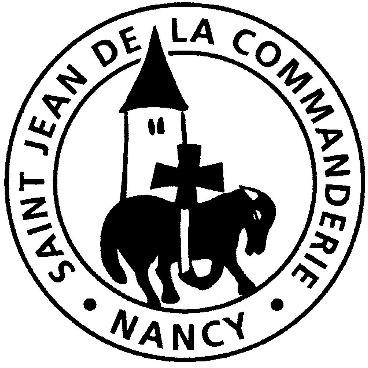 Dimanche 25 octobre 2020 Église Saint-Léon